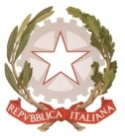 MINISTERO  DELL’ ISTRUZIONE, DELL’UNIVERSITA’, DELLA RICERCAUFFICIO SCOLASTICO REGIONALE PER IL LAZIOLICEO SCIENTIFICO STATALE“TALETE”Roma, 19.12.2018Agli Alunni di classe III, IV e VAi GenitoriAi DocentiAlla DSGA Sig.ra P. LeoniAl personale ATASito webCIRCOLARE n. 166Oggetto: Percorso di alternanza scuola-lavoro “Progetto Giasone”A partire dal corrente anno scolastico, 35 studenti di classe terza, quarta e quinta avranno la possibilità di partecipare al percorso di alternanza scuola-lavoro co-progettato con l’ASD “Stone Tower” dal titolo “Progetto Giasone - Slow Travel per Giovani Europei”.Il progetto nasce con l’idea di fornire agli studenti indispensabili strumenti per vivere l’ambiente e la natura in autonomia, sicurezza e consapevolezza attraverso la progettazione, realizzazione e documentazione di viaggi a basso impatto ambientale, consentendo di intraprendere un percorso di avviamento alla professione di Guida Ambientale Escursionistica.Si tratta di un percorso annuale della durata totale di 60 ore articolato in tre fasi:Formazione teorica e progettazione del viaggio, a partire da febbraio 2019 (8 ore); le lezioni avranno lo scopo di fornire le nozioni base di: attrezzatura ed equipaggiamento, cartografia, sicurezza, progettazione-organizzazione di un viaggio ed educazione ambientale. Inoltre nella fase propedeutica verrà data particolare attenzione alla formazione e costruzione del team che realizzerà il viaggio.Realizzazione del viaggio (40 ore), previsto nel periodo che va da marzo ad aprile 2019.Si tratta di un viaggio di esplorazione a basso impatto ambientale in cui gli studenti saranno seguiti da istruttori di escursionismo, guide ambientali escursionistiche ed ambientologi. Si informa che i costi del viaggio sono a carico delle famiglie.Documentazione dell’esperienza (12 ore), in cui il materiale acquisito durante il viaggio verrà organizzato e pubblicato sul sito dedicato www.progettogiasone.it, gestito dalla scuola.Per qualsiasi chiarimento o approfondimento si prega di contattare il Prof. Alessandro Mezzetti.Si invitano, pertanto, gli studenti interessati ad inoltrare la propria candidatura, sulla base della specifica motivazione degli stessi, all’indirizzo di posta elettronica alessandro.mezzetti@liceotalete.it entro venerdì 25 gennaio 2019, indicando NOME, COGNOME, e CLASSE DI APPARTENENZA.Docente Referente del progetto                                                         Prof. Alessandro Mezzetti                                                                                                            Il Dirigente Scolastico		 Prof. Alberto Cataneo                                                                                                                                                                          (Firma autografa costituita a mezzo stampaai sensi dell’art. 3 comma 2 del d.lgs. n.39/1993)